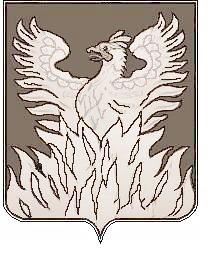 Г Л А В Амуниципального образования«Городское поселение Воскресенск»Воскресенского муниципального районаМосковской областиРАСПОРЯЖЕНИЕот_________________________№_________О назначении муниципального жилищногоинспектора по осуществлению муниципального жилищного контроля на территории городского поселения ВоскресенскВ соответствии с Жилищным Кодексом Российской Федерации, Федеральным законом от 26.11.2008 № 294-ФЗ «О защите прав юридических лиц и индивидуальных предпринимателей при осуществлении государственного контроля (надзора) и муниципального контроля, Постановлением администрации городского поселения Воскресенск от 11.06.2015 №153 «О муниципальном жилищном контроле на территории городского поселения Воскресенск Воскресенского муниципального района Московской области», законом Московской области от 11.10.2012 N 148/2012-ОЗ "Об отдельных вопросах осуществления муниципального жилищного контроля на территории Московской области":1. Назначить муниципальным жилищным инспектором:- Мищерякова Алексея Алексеевича, главного специалиста сектора муниципального жилищного контроля отдела муниципального жилищного контроля управления муниципального контроля.1.2. Заместителю главы администрации – начальнику управления информационно-аналитической и организационной работы Моргунову А.М. обеспечить в установленном порядке размещение информации о назначении муниципального жилищного инспектора по осуществлению муниципального жилищного контроля на территории городского поселения Воскресенск на официальном сайте администрации городского поселения Воскресенск.2. Контроль за исполнением распоряжения возложить на Князева Алексея Валентиновича, заместителя главы администрации – начальника управления муниципального контроля.	Глава городского поселения Воскресенск                                                         А.В. Квардаков